Srednja medicinska škola 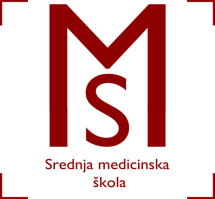 Slavonski BrodV. Jagića 3ARASPORED  VJEŽBI U KABINETIMA I ZDRAVSTVENIM USTANOVAMA ZA                                                        3.B  RAZRED FIZIOTERAPEUTSKI TEHNIČAR/TEHNIČARKAŠkolska godina 2018./2019.NASTAVNI TJEDANPREDMET RADNO VRIJEMEGRUPARADILIŠTE9.4.11.-8.11.KineziterapijaUt.8.00-12.203.Školski kabinet9.4.11.-8.11.KineziterapijaUt.12.20-12.551.Školski kabinet9.4.11.-8.11.KineziterapijaPet. 13.10-13.552.Školski kabinet9.4.11.-8.11.KineziterapijaPet. 14.00-14.453.Školski kabinet9.4.11.-8.11.MasažaUt.8.00-12.201.ORBFMIR9.4.11.-8.11.Fizikalna terapijaUt.8.00-12.20		  2.DZSINO9.4.11.-8.11.Osnove kineziologijeUt.12.20-12.553.Školski kabinet9.4.11.-8.11.Osnove kineziologijeSri.13.10-13.551.Školski kabinet9.4.11.-8.11.Osnove kineziologijeSri.14.00-14.452.Školski kabinet9.4.11.-8.11.Osnove kineziologijeSri.14.50-15.353.Školski kabinet9.4.11.-8.11.Osnove kineziologijePet. 13.10-13.551.Školski kabinet9.4.11.-8.11.Osnove kineziologijePet. 14.00-14.452.Školski kabinet